Středa 6.6.2018 – Čtvrtek 7.6.2018ZVÝHODNĚNÉ MENU ZA 105,- KčKuřecí vývar s masem a nudlemi *)1,3,9Polévka „Minestrone“ *)1,3,9Vepřové plátky dušené na šampionech s houskovým knedlíkem *)1,3,7Tradiční kuřecí rizoto se sýrem *)7POLEDNÍ NABÍDKA POLÉVKA:Kuřecí vývar s masem a nudlemi *)1,3,9Polévka „Minestrone“ *)1,3,925,-HLAVNÍ CHOD:Bramborové gnocchi se sušenými tomaty a bazalkou *)1,3,7100,-Steak z kuřecího stehna s mačkanými bramborami *)120,-Míchaný zeleninový salát s balkánským sýrem a olivami *)790,-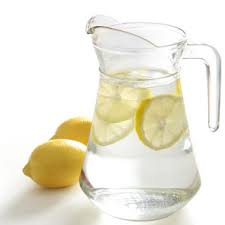 Voda s citrónem na stolech zdarma DOBROU CHUŤ PŘEJE TÝM CHATEAU RESTAURANT MĚLNÍK